Wiesel - Statistische Auswertung einzelner Kriterien in Bezug auf die betreuten Familien von 2006 - 2017 im Rahmen einer Bachelor-Arbeit an der Hochschule für Technik und Wirtschaft des Saarlandes (HTW), Studiengang Pädagogik der Kindheit Mehrfachantworten möglichTeilnahme an Gruppen (Ja/Nein) und durchschnittliche Verweildauer bei Wiesel7 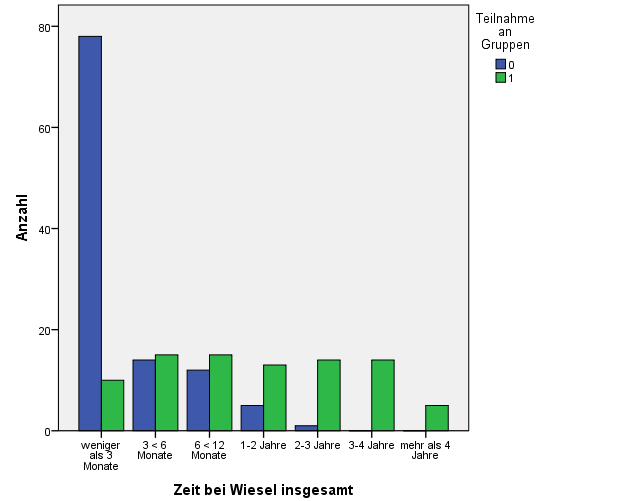 0/blau – keine Teilnahme1/grün – TeilnahmeBlau: keine GruppenteilnahmeRot: GruppenteilnahmeWohnsituation zum Zeitpunkt des EintrittsWohnsituation zum Zeitpunkt des EintrittsWohnsituation zum Zeitpunkt des EintrittsWohnsituation zum Zeitpunkt des EintrittsWohnsituation zum Zeitpunkt des EintrittsWohnsituation zum Zeitpunkt des EintrittsHäufigkeitProzentGültige ProzenteKumulierte ProzenteGültigmit beiden Elternteilen4824.524.524.5Gültigmit alleinerziehender Mutter5327.027.051.5Gültigmit alleinerziehendem Vater178.78.760.2Gültigmit Mutter & neuem Partner4321.921.982.1Gültigmit Vater & neuer Partnerin52.62.684.7Gültigbei Großeltern42.02.086.7Gültigbei Pflegeeltern126.16.192.9Gültigin stationärer Jugendhilfeeinrichtung136.66.699.5Gültigin eigener Wohnung1.5.5100.0GültigGesamt196100.0100.0Adipositas Verdacht * FASD Verdacht KreuztabelleAdipositas Verdacht * FASD Verdacht KreuztabelleAdipositas Verdacht * FASD Verdacht KreuztabelleAdipositas Verdacht * FASD Verdacht KreuztabelleAdipositas Verdacht * FASD Verdacht KreuztabelleAdipositas Verdacht * FASD Verdacht KreuztabelleAdipositas Verdacht * FASD Verdacht KreuztabelleFASD VerdachtFASD VerdachtFASD VerdachtGesamtunbekannt/ nicht rekonstruierbarjaneinGesamtAdipositas Verdachtunbekannt/ nicht rekonstruierbarAnzahl212427Adipositas Verdachtunbekannt/ nicht rekonstruierbar% der Gesamtzahl10.7%1.0%2.0%13.8%Adipositas VerdachtjaAnzahl442533Adipositas Verdachtja% der Gesamtzahl2.0%2.0%12.8%16.8%Adipositas VerdachtneinAnzahl1213111136Adipositas Verdachtnein% der Gesamtzahl6.1%6.6%56.6%69.4%GesamtGesamtAnzahl3719140196GesamtGesamt% der Gesamtzahl18.9%9.7%71.4%100.0%Adipositas VerdachtAdipositas VerdachtAdipositas VerdachtAdipositas VerdachtAdipositas VerdachtAdipositas VerdachtHäufigkeitProzentGültige ProzenteKumulierte ProzenteGültigunbekannt/ nicht rekonstruierbar2713.813.813.8Gültigja3316.816.830.6Gültignein13669.469.4100.0GültigGesamt196100.0100.0FASD VerdachtFASD VerdachtFASD VerdachtFASD VerdachtFASD VerdachtFASD VerdachtHäufigkeitProzentGültige ProzenteKumulierte ProzenteGültigunbekannt/ nicht rekonstruierbar3718.918.918.9Gültigja199.79.728.6Gültignein14071.471.4100.0GültigGesamt196100.0100.0Teilnahme TrampolinTeilnahme TrampolinTeilnahme TrampolinTeilnahme TrampolinTeilnahme TrampolinTeilnahme TrampolinHäufigkeitProzentGültige ProzenteKumulierte ProzenteGültigja94.64.64.6Gültignein18795.495.4100.0GültigGesamt196100.0100.0Teilnahme FamilienseminarTeilnahme FamilienseminarTeilnahme FamilienseminarTeilnahme FamilienseminarTeilnahme FamilienseminarTeilnahme FamilienseminarHäufigkeitProzentGültige ProzenteKumulierte ProzenteGültigja168.28.28.2Gültignein18091.891.8100.0GültigGesamt196100.0100.0Kontakte Kind alleinKontakte Kind alleinKontakte Kind alleinKontakte Kind alleinKontakte Kind alleinKontakte Kind alleinHäufigkeitProzentGültige ProzenteKumulierte ProzenteGültignein7437.837.837.8Gültigja12262.262.2100.0GültigGesamt196100.0100.0Kontakte Eltern gemeinsamKontakte Eltern gemeinsamKontakte Eltern gemeinsamKontakte Eltern gemeinsamKontakte Eltern gemeinsamKontakte Eltern gemeinsamHäufigkeitProzentGültige ProzenteKumulierte ProzenteGültignein15880.680.680.6Gültigja3819.419.4100.0GültigGesamt196100.0100.0Kontakte Kind + ElternteilKontakte Kind + ElternteilKontakte Kind + ElternteilKontakte Kind + ElternteilKontakte Kind + ElternteilKontakte Kind + ElternteilHäufigkeitProzentGültige ProzenteKumulierte ProzenteGültignein11156.656.656.6Gültigja8543.443.4100.0GültigGesamt196100.0100.0Kontakte MutterKontakte MutterKontakte MutterKontakte MutterKontakte MutterKontakte MutterHäufigkeitProzentGültige ProzenteKumulierte ProzenteGültignein8040.840.840.8Gültigja11659.259.2100.0GültigGesamt196100.0100.0Kontakte VaterKontakte VaterKontakte VaterKontakte VaterKontakte VaterKontakte VaterHäufigkeitProzentGültige ProzenteKumulierte ProzenteGültignein15880.680.680.6Gültigja3819.419.4100.0GültigGesamt196100.0100.0Kontakte Elternteil + SPFH/JAKontakte Elternteil + SPFH/JAKontakte Elternteil + SPFH/JAKontakte Elternteil + SPFH/JAKontakte Elternteil + SPFH/JAKontakte Elternteil + SPFH/JAHäufigkeitProzentGültige ProzenteKumulierte ProzenteGültignein15679.680.080.0Gültigja3919.920.0100.0GültigGesamt19599.5100.0FehlendSystem1.5GesamtGesamt196100.0Zeit bei Wiesel insgesamt * Teilnahme an Gruppen KreuztabelleZeit bei Wiesel insgesamt * Teilnahme an Gruppen KreuztabelleZeit bei Wiesel insgesamt * Teilnahme an Gruppen KreuztabelleZeit bei Wiesel insgesamt * Teilnahme an Gruppen KreuztabelleZeit bei Wiesel insgesamt * Teilnahme an Gruppen KreuztabelleZeit bei Wiesel insgesamt * Teilnahme an Gruppen KreuztabelleTeilnahme an GruppenTeilnahme an GruppenGesamt01GesamtZeit bei Wiesel insgesamtweniger als 3 MonateAnzahl781088Zeit bei Wiesel insgesamtweniger als 3 Monate% innerhalb von Teilnahme an Gruppen70.9%11.6%44.9%Zeit bei Wiesel insgesamt3 < 6 MonateAnzahl141529Zeit bei Wiesel insgesamt3 < 6 Monate% innerhalb von Teilnahme an Gruppen12.7%17.4%14.8%Zeit bei Wiesel insgesamt6 < 12 MonateAnzahl121527Zeit bei Wiesel insgesamt6 < 12 Monate% innerhalb von Teilnahme an Gruppen10.9%17.4%13.8%Zeit bei Wiesel insgesamt1-2 JahreAnzahl51318Zeit bei Wiesel insgesamt1-2 Jahre% innerhalb von Teilnahme an Gruppen4.5%15.1%9.2%Zeit bei Wiesel insgesamt2-3 JahreAnzahl11415Zeit bei Wiesel insgesamt2-3 Jahre% innerhalb von Teilnahme an Gruppen0.9%16.3%7.7%Zeit bei Wiesel insgesamt3-4 JahreAnzahl01414Zeit bei Wiesel insgesamt3-4 Jahre% innerhalb von Teilnahme an Gruppen0.0%16.3%7.1%Zeit bei Wiesel insgesamtmehr als 4 JahreAnzahl055Zeit bei Wiesel insgesamtmehr als 4 Jahre% innerhalb von Teilnahme an Gruppen0.0%5.8%2.6%GesamtGesamtAnzahl11086196GesamtGesamt% innerhalb von Teilnahme an Gruppen100.0%100.0%100.0%